DEMANDE DE PRET RENOVATION DES BATIMENTS PUBLICSEnveloppe 2018-2022 - « Prêt GPI AmBRE »Pour un traitement de votre demande dans les meilleurs délais, nous vous remercions :de renseigner l’ensemble des rubriques de la  présente demande de prêt (en version manuscrite ou électronique),de signer votre demande de prêt (page 8),et d’envoyer votre dossier ainsi que les pièces complémentaires (dont la liste figure page 9) :au format papier par courrier postal, à votre direction régionale de la Caisse des Dépôts et Consignations ou par courrier électronique, à votre interlocuteur habituel ou à l’adresse générique dr.région@caissedesdepots.fr de la direction régionale concernée (exemple : dr.alsace@caissedesdepots.fr)Avertissement : La présente demande de prêt ne constitue en aucun cas une offre ou un engagement de prêt de la Caisse des Dépôts. L’engagement ne pourra être formalisé que sur la base d’une lettre d’offre ou d’un contrat.INFORMATIONS CONCERNANT LE DEMANDEUR N.B. : Les pages 3 à 9 sont à compléter pour chaque projet objet de la demande de prêt IDENTIFICATION DU PROJET DE RENOVATION DE BATIMENT PUBLIC Libellé et adresse du projet : ……………………………………………………………………………………………………………………………………………………………………………………………………………………………………………………………………………………………………………………………………………………....………………………………………………………………………………………………………………....……………………………………………………………………………………………………………….... Cadre juridique d’intervention :  Objet de la demande de prêt :  Nom du maître d’ouvrage (si différent du demandeur) :………………………………………………………………………………………………………………….. Projet de rénovation des bâtiments publics Réalisation d’une étude de performance énergétique		 oui     Non 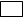 Si oui, date de cette étude ou de sa dernière mise à jour	………/………/…….Si oui, Objectif de gain énergétique visé				……………………. %Déploiement des moyens de comptage ou de suivi des dépenses énergétiques						 oui     NonSi non, le bâtiment dispose-t-il déjà de tels moyens		 oui     Non Description du projet :  Surface rénovée : ………………………… en m² SHON  Economie d’énergie : Consommation énergétique avant travaux : 	……….………… en Kwh énergie primaire/m²/anConsommation énergétique après travaux : 	……….………… en Kwh énergie primaire/m²/anEmission de gaz à effet de serre avant travaux : 	…………………………en équivalent CO2Emission de gaz à effet de serre après travaux : 	…………………………en équivalent CO2Label ou certification visé, le cas échéant			………………………… Durée de vie économique du projet (en années) : …………………………  Le projet est-il inscrit dans un dispositif national et/ou un schéma local ?            Oui       ☐   Lequel : …………………………………………………….                                            Non      ☐ Si votre projet, ou l’une de ses composantes, est implanté dans un quartier prioritaire de la politique de la Ville, vous êtes susceptibles de bénéficier de conditions de financement spécifiques. Nous vous invitons à remplir le formulaire de demande de prêt correspondant ou à prendre contact avec votre direction régionale. Calendrier prévisionnel de réalisation du projet : PLAN DE FINANCEMENT ET ECHEANCIER Plan de financement du projet(*) Le besoin d’emprunt correspond au montant des prêts nécessaires à boucler le plan de financement du projet Echéancier et montant des décaissements du projetCaractéristiques du prêt Caisse des Dépôts envisagé(1) La Caisse des Dépôts peut financer :        - 100% du besoin d’emprunt s’il est inférieur ou égal à 5 M€        -  50% du besoin d’emprunt s’il est supérieur à 5 M€(2) de 20 à 40 ans, en cohérence avec la durée de vie économique du projet(3) adaptée à la durée de réalisation des travaux Sur la base des éléments renseignés ci-dessus, la direction régionale de la Caisse des Dépôts vous proposera les conditions de financement les plus adaptées à votre besoin.SIGNATURE DU DOSSIER DE DEMANDE DE PRET        Nous soussignés / Je soussigné(e)*……………………………………………………………….        agissant en qualité de … …………………………………………………………..(fonction)        de/du……………………………………………………………………… (nom de l’emprunteur)         certifions / certifie (*)  l’exactitude des renseignements indiqués dans le présent        dossier de demande de prêt et l’authenticité des documents fournis à la CDC.         A 						Le         Signature du représentant habilité de l’emprunteur et cachet de l’emprunteur*rayer la mention inutile/indiquer le nom et le prénom du signataire habilité à signer au nom et pour le compte de l’emprunteurPIECES COMPLEMENTAIRES A FOURNIREn vue de l’étude de votre demande de prêt, veuillez joindre à ce dossier les pièces suivantes :Pour les Collectivités Territoriales :Tout document de présentation du (des) projet(s), notamment délibérationsPour les EPCI non clients à la Caisse des Dépôts, arrêté préfectoral de création et derniers statuts L’étude de performance énergétique du (des) bâtiment(s) rénové(s)Pour les demandeurs domiciliés au Trésor Public, l’attestation de domiciliation bancaire (modèle joint en annexe), si vous ne l’avez pas déjà transmise à la direction régionaleAu plus tard, en vue de l’établissement du contrat de prêt, les pièces justificatives suivantes sont nécessaires :Les délibérations exécutoires autorisant le représentant à signer le contrat de prêt / les arrêtés de nomination du signataire autorisé;La Caisse des Dépôts pourra demander, toutes autres pièces qu’elle jugera nécessaires à l’instruction de la demande de prêt, concernant l’emprunteur, le projet et son avancement, le respect des obligations légales et règlementaires, notamment :  Tous documents budgétaires (comptes administratifs, budgets principaux, états fiscaux…)Un prévisionnel des recettes et des dépenses (fonctionnement et investissement) intégrant le(s) projet(s) à financer établi a minima sur 5 ans sur le(s) budget(s) concerné(s) et obligatoirement sur le budget principal en cas de mouvements financiers entre budget principal et budgets annexesDans le cas où l’emprunteur est contributeur au projet, la transmission de la décision d’attribution de subvention Dans le cas où l’emprunteur est maître d’ouvrage du projet, la transmission des autorisations d’urbanisme purgées de tout recours et des autorisations administratives nécessaires à la réalisation des travaux en fonction des projetsDans le cas où l’emprunteur est maître d’ouvrage du projet, la justification des droits réels pour les projets immobiliers Les garanties conformes pour les établissements publics rattachés à une collectivité locale…Annexe à la « Demande de prêt rénovation des bâtiments public »ATTESTATION COMPTABLEDESTINEE A LA CAISSE DES DEPOTS ET CONSIGNATIONS (si non déjà transmise à la direction régionale)Je soussigné Monsieur/ Madame............................................................................... (trésorier)atteste que le ou la …………………………………………………….. (nom de la collectivité locale) dépend de la Trésorerie Publique de ........................................................................................... Le numéro codique de la Trésorerie est : .....................................	Le ...........................	Signature	Cachet TrésorerieTél :                         - Télécopie : Adresse électronique :  Nom : Forme juridique : Adresse principale : N° INSEE ou N° SIREN : Nom et prénom du représentant légal :Nom et prénom de la personne à contacter : Numéro de téléphone : Adresse électronique : Maîtrise d’ouvrage publiqueMaîtrise d’ouvrage déléguéeAutre (à préciser)…………...............................Financement du maître d’ouvrageFinancement d’une contribution /subvention à un projet de long terme    Financement d’une contribution /subvention à un projet de long terme    Date prévisionnelle de début des travaux ou date de l’ordre de service :Date prévisionnelle d’achèvement des travaux : EmploisMontant HT  RessourcesMontant HTAcquisition du bâtiment€Autofinancement€Travaux€Subventions Ville / EPCI€Etudes (MOA/MOE)€Subventions Département€Autres€Subventions Région€€Subventions Etat / Europe€€Autres subventions€Besoin d’emprunt (*)€- Prêt CDC€- Autres prêts€Coût total du projet€Total des ressources€FinanceursAnnée NAnnée N+1Année N+2Année N+3Année N+…Maître d’ouvrageContributeurs publics (Ville / Département / Région / Autres)Subventions (Etat / Europe / Autres)Montant (€) (1)Durée d’amortissement   (en années) (2)Index (Livret A ou inflation)Profil d’amortissement Périodicité(Annuel, Semestriel Trimestriel)Durée de préfinancement (en mois) (3)Date prévisionnelle de première mobilisation des fonds :                                                  Caisse des dépôts et consignationsDirection Régionale ADRESSE